SCHEDA RELAZIONE - RENDICONTAZIONE ORE FUNZIONALI PER LA REALIZZAZIONE DELL’OFFERTA FORMATIVAORE COMMISSIONI        Alla Dirigente Scolastica dell’Istituto Comprensivo di SignaIl/la  sottoscritto/a _______________________________________________________________ in servizio presso la Scuola __________________________________, ai fini del pagamento dei compensi previsti nel Piano offerta formativa e nella Contrattazione di Istituto, dichiara sotto la propria personale responsabilità di avere svolto l’attività di cui all’oggetto oltre l’orario di servizio d’obbligo e relaziona di seguito lo svolgimento dell’incarico:AZIONE PROGETTUALE / COMMISSIONE ___________________________________________REFERENTE ____________________________Totale Ore effettuate n. ___LA DICHIARAZIONE HA VALORE GIURIDICO. Signa, _________________									      FIRMA_______________________________VERIFICATI GLI ATTI D’UFFICIOVERIFICATO QUANTO SOPRA DICHIARATO,SI ATTESTA CHE LE PRESTAZIONI SONO STATE EFFETTIVAMENTE RESE E SI DISPONE LA LIQUIDAZIONE DEL COMPENSO DOVUTO.LA DIRIGENTE SCOLASTICAProf.ssa Francesca BiniISTITUTO COMPRENSIVO STATALE DI SIGNA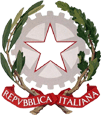 Via Roma, 230 - 50058 SIGNA - Cod. fiscale 94076140485 -Tel. 0558734665 – fax 0558790600www.icsigna.edu.it - fiic82200n@istruzione.it -  fiic82200n@pec.istruzione.it              Datan. oreDalleAlleLuogoAttività svolta